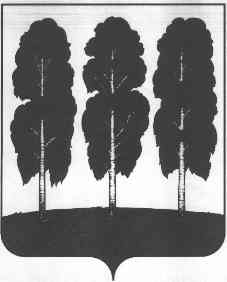 АДМИНИСТРАЦИЯ БЕРЕЗОВСКОГО РАЙОНАХАНТЫ-МАНСИЙСКОГО АВТОНОМНОГО ОКРУГА – ЮГРЫПОСТАНОВЛЕНИЕ от  29.12.2020                                                                                                             № 1273пгт. БерезовоО внесении изменений в  постановление администрации  Березовского района от 18 марта 2019 года №294 «О порядке работы комиссии по землепользованию и застройке» В соответствии со статьями 55.30, 55.31, 55.32  Градостроительного кодекса Российской Федерации, Федеральным законом от 06.10.2003  N 131-ФЗ «Об общих принципах организации местного самоуправления в Российской Федерации», статьей 222 Гражданского кодекса Российской Федерации, руководствуясь уставом Березовского района в целях предотвращения самовольного строительства на межселенной территории Березовского района и  городского поселения Березово:1.  Внести в приложение к постановлению администрации  Березовского района от 18 марта 2019 года №294 «О порядке работы комиссии по землепользованию и застройке»  следующие изменения:1.1. Подпункт 1.1.4 пункта 1.1 раздела 1 изложить в следующей редакции: 	«1.1.4. подготовки рекомендаций о совершении администрацией Березовского района одного из действий, предусмотренных частью 2 статьи 55.32 Градостроительного кодекса РФ, а именно:- принять решение о сносе самовольной постройки либо решение о сносе самовольной постройки или ее приведении в соответствие с установленными требованиями в случаях, предусмотренных пунктом 4 статьи 222 Гражданского кодекса Российской Федерации;- обратиться в суд с иском о сносе самовольной постройки или ее приведении в соответствие с установленными требованиями;- направить, в том числе с использованием единой системы межведомственного электронного взаимодействия и подключаемых к ней региональных систем межведомственного электронного взаимодействия, уведомление о том, что наличие признаков самовольной постройки не усматривается, в исполнительный орган государственной власти, должностному лицу, в государственное учреждение или орган местного самоуправления, от которых поступило уведомление о выявлении самовольной постройки.».1.2. Пункт 2.1 раздела 2 изложить в следующей редакции: «2.1. Заседания Комиссии проводятся по мере необходимости. При поступлении уведомления о выявлении самовольной постройки и документов, подтверждающих наличие признаков самовольной постройки, предусмотренных пунктом 1 статьи 222 Гражданского кодекса РФ, заседания Комиссии проводятся не позднее 15 рабочих дней со дня поступления уведомления.».1.3. Абзац первый пункта 2.2 раздела 2 изложить в следующей редакции: 	«2.2. Заседание комиссии считается правомочным, если на нем присутствует более половины членов Комиссии. При рассмотрении вопросов в части самовольных построек на заседание Комиссии приглашаются лица, осуществившие самовольную постройку, если они выявлены.».1.4. Дополнить приложение к постановлению разделом 10 следующего содержания: «Раздел 10 Порядок принятия решения о сносе самовольной постройки или ее приведении в соответствие с предельными параметрами разрешенного строительства, реконструкции объектов капитального строительства1. В рамках принятия решения о сносе самовольной постройки или ее приведении в соответствие с предельными параметрами разрешенного строительства, реконструкции объектов капитального строительства комитет по земельным ресурсам и управлению муниципальным имуществом администрации Березовского района исполняет следующие процедуры:	- оформляет запрос о наличии градостроительной документации в отдел архитектуры и градостроительства администрации Березовского района по постройке имеющей признаки самовольной в течении 5 рабочих дней после выявления такой постройки;	- подготавливает и направляет материалы  по самовольной постройке в Комиссию по землепользованию и застройке администрации Березовского района (далее – Комиссия) (информация о собственнике земельного участка, информацию о лице, построившем объект,  фотоматериалы по самовольному строительству, схему размещения объекта на земельному участке, информацию по фактическому использованию объекта).2. В рамках принятия решения о сносе самовольной постройки или ее приведении в соответствие с предельными параметрами разрешенного строительства, реконструкции объектов капитального строительства отдел архитектуры и градостроительства администрации Березовского района выполняет следующие процедуры:2.1. по запросу комитета по земельным ресурсам и управлению муниципальным имуществом администрации Березовского района предоставляет информацию следующего содержания о постройке имеющей признаки самовольной, для подготовки решения о сносе:	1)  о наличии (или отсутствии) разрешения на строительство/на ввод объекта в эксплуатацию;	2) о соответствии построенного объекта параметрам, установленным документацией по планировке территории, правилами землепользования и застройки или обязательными требованиями к параметрам постройки, содержащимися в иных документах.	2.2.подготавливает проект решения о сносе самовольной постройки либо решение о сносе самовольной постройки или ее приведении в соответствие с установленными требованиями в случаях, предусмотренных пунктом 4 статьи 222 Гражданского кодекса Российской Федерации;	2.3. направляет, в том числе с использованием единой системы межведомственного электронного взаимодействия и подключаемых к ней региональных систем межведомственного электронного взаимодействия, уведомление о том, что наличие признаков самовольной постройки не усматривается, в исполнительный орган государственной власти, должностному лицу, в государственное учреждение или орган местного самоуправления, от которых поступило уведомление о выявлении самовольной постройки;	2.4. в течение семи рабочих дней со дня принятия решения о сносе самовольной постройки либо решения о сносе самовольной постройки или ее приведении в соответствие с установленными требованиями направляет копию соответствующего решения лицу, осуществившему самовольную постройку, а при отсутствии сведений о таком лице правообладателю земельного участка, на котором создана или возведена самовольная постройка.3. В рамках принятия решения о сносе самовольной постройки или ее приведении в соответствие с предельными параметрами разрешенного строительства, реконструкции объектов капитального строительства управление по жилищно-коммунальному хозяйству администрации Березовского района исполняет следующие процедуры:	3.1. обеспечивает размещение на информационном щите в границах земельного участка, на котором создана или возведена самовольная постройка, сообщения о планируемых сносе самовольной постройки или ее приведении в соответствие с установленными требованиями.	3.2. обеспечивает снос самовольной постройки, в случае не установления лица осуществившего самовольную постройку. 	4. В рамках принятия решения о сносе самовольной постройки или ее приведении в соответствие с предельными параметрами разрешенного строительства, реконструкции объектов капитального строительства Муниципальное казенное учреждение «Управление капитального строительства и ремонта Березовского района»:- обеспечивает подготовку проекта организации работ по сносу объекта капитального строительства, подготовку сметы на снос объекта капитального строительства в установленных Градостроительным кодексом РФ случаях.5. В рамках принятия решения о сносе самовольной постройки или ее приведении в соответствие с предельными параметрами разрешенного строительства, реконструкции объектов капитального строительства юридическо-правовое управление администрации Березовского района исполняет следующие процедуры:- обращается в суд с иском о сносе самовольной постройки или ее приведении в соответствие с установленными требованиями.».2. Настоящее постановление опубликовать в газете «Жизнь Югры» и  разместить на официальных веб-сайтах органов местного самоуправления Березовского районам и городского поселения Березово.3. Настоящее постановление вступает в силу после его официального опубликования.И. о. главы района                                                                                         С. В. Ушарова